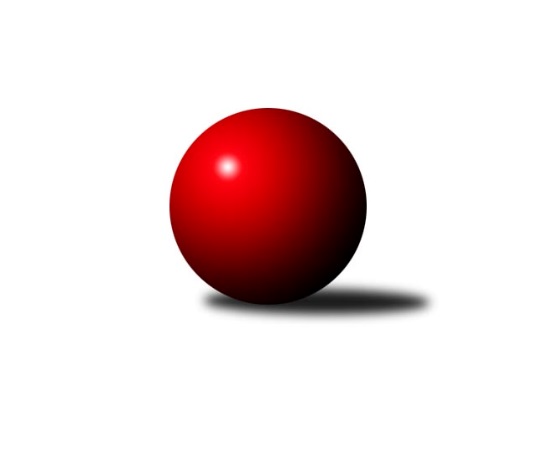 Č.16Ročník 2018/2019	24.4.2024 3. KLM B 2018/2019Statistika 16. kolaTabulka družstev:		družstvo	záp	výh	rem	proh	skore	sety	průměr	body	plné	dorážka	chyby	1.	TJ Sokol Tehovec	16	13	2	1	91.0 : 37.0 	(230.5 : 153.5)	3302	28	2209	1093	23.5	2.	TJ Dynamo Liberec	16	10	1	5	76.0 : 52.0 	(209.0 : 175.0)	3274	21	2192	1082	26.1	3.	SKK Hořice B	16	10	1	5	74.0 : 54.0 	(198.0 : 186.0)	3249	21	2183	1066	26.3	4.	SKK Náchod	16	10	0	6	73.5 : 54.5 	(201.0 : 183.0)	3233	20	2172	1061	32	5.	TJ Tesla Pardubice	16	9	2	5	71.5 : 56.5 	(194.0 : 190.0)	3248	20	2171	1077	26.8	6.	SK Žižkov Praha	16	8	0	8	58.0 : 70.0 	(170.5 : 213.5)	3248	16	2189	1059	28.5	7.	KK Jiří Poděbrady	16	7	1	8	63.0 : 65.0 	(200.5 : 183.5)	3230	15	2159	1071	27.5	8.	TJ Sokol Kolín	16	7	1	8	60.5 : 67.5 	(178.5 : 205.5)	3213	15	2167	1046	32.2	9.	Spartak Rokytnice n. J.	16	6	2	8	63.0 : 65.0 	(189.0 : 195.0)	3230	14	2169	1061	31.2	10.	TJ Sokol Benešov	16	6	1	9	55.0 : 73.0 	(188.0 : 196.0)	3229	13	2176	1054	32	11.	TJ Sparta Kutná Hora	16	3	0	13	45.0 : 83.0 	(180.0 : 204.0)	3201	6	2161	1041	29.7	12.	TJ Sokol Praha-Vršovice	16	1	1	14	37.5 : 90.5 	(165.0 : 219.0)	3093	3	2121	971	45.1Tabulka doma:		družstvo	záp	výh	rem	proh	skore	sety	průměr	body	maximum	minimum	1.	TJ Sokol Tehovec	8	8	0	0	52.0 : 12.0 	(132.0 : 60.0)	3416	16	3471	3316	2.	TJ Tesla Pardubice	8	5	2	1	41.5 : 22.5 	(111.5 : 80.5)	3288	12	3381	3218	3.	TJ Dynamo Liberec	8	5	0	3	37.0 : 27.0 	(108.0 : 84.0)	3244	10	3333	3167	4.	SKK Hořice B	8	5	0	3	35.0 : 29.0 	(98.5 : 93.5)	3298	10	3350	3194	5.	TJ Sokol Benešov	8	4	1	3	34.0 : 30.0 	(104.5 : 87.5)	3225	9	3342	3123	6.	SKK Náchod	8	4	0	4	35.5 : 28.5 	(109.0 : 83.0)	3283	8	3342	3161	7.	SK Žižkov Praha	8	4	0	4	28.0 : 36.0 	(91.5 : 100.5)	3250	8	3317	3176	8.	KK Jiří Poděbrady	8	3	1	4	31.0 : 33.0 	(104.0 : 88.0)	3256	7	3285	3214	9.	TJ Sparta Kutná Hora	8	3	0	5	30.0 : 34.0 	(107.0 : 85.0)	3245	6	3334	3132	10.	Spartak Rokytnice n. J.	8	3	0	5	30.0 : 34.0 	(97.5 : 94.5)	3180	6	3287	2973	11.	TJ Sokol Kolín	8	2	1	5	26.0 : 38.0 	(88.5 : 103.5)	3318	5	3401	3249	12.	TJ Sokol Praha-Vršovice	8	0	1	7	18.5 : 45.5 	(88.0 : 104.0)	2948	1	3030	2880Tabulka venku:		družstvo	záp	výh	rem	proh	skore	sety	průměr	body	maximum	minimum	1.	TJ Sokol Tehovec	8	5	2	1	39.0 : 25.0 	(98.5 : 93.5)	3283	12	3432	3101	2.	SKK Náchod	8	6	0	2	38.0 : 26.0 	(92.0 : 100.0)	3225	12	3396	3013	3.	TJ Dynamo Liberec	8	5	1	2	39.0 : 25.0 	(101.0 : 91.0)	3279	11	3425	3033	4.	SKK Hořice B	8	5	1	2	39.0 : 25.0 	(99.5 : 92.5)	3241	11	3387	3069	5.	TJ Sokol Kolín	8	5	0	3	34.5 : 29.5 	(90.0 : 102.0)	3198	10	3337	3001	6.	Spartak Rokytnice n. J.	8	3	2	3	33.0 : 31.0 	(91.5 : 100.5)	3237	8	3331	3051	7.	KK Jiří Poděbrady	8	4	0	4	32.0 : 32.0 	(96.5 : 95.5)	3236	8	3420	2977	8.	TJ Tesla Pardubice	8	4	0	4	30.0 : 34.0 	(82.5 : 109.5)	3242	8	3368	2985	9.	SK Žižkov Praha	8	4	0	4	30.0 : 34.0 	(79.0 : 113.0)	3248	8	3375	3125	10.	TJ Sokol Benešov	8	2	0	6	21.0 : 43.0 	(83.5 : 108.5)	3230	4	3363	3137	11.	TJ Sokol Praha-Vršovice	8	1	0	7	19.0 : 45.0 	(77.0 : 115.0)	3115	2	3257	3032	12.	TJ Sparta Kutná Hora	8	0	0	8	15.0 : 49.0 	(73.0 : 119.0)	3216	0	3357	3005Tabulka podzimní části:		družstvo	záp	výh	rem	proh	skore	sety	průměr	body	doma	venku	1.	TJ Sokol Tehovec	11	9	1	1	61.0 : 27.0 	(151.0 : 113.0)	3306	19 	5 	0 	0 	4 	1 	1	2.	SKK Hořice B	11	9	0	2	59.0 : 29.0 	(142.0 : 122.0)	3281	18 	5 	0 	1 	4 	0 	1	3.	TJ Dynamo Liberec	11	8	1	2	58.0 : 30.0 	(152.5 : 111.5)	3282	17 	4 	0 	1 	4 	1 	1	4.	SK Žižkov Praha	11	7	0	4	45.0 : 43.0 	(125.5 : 138.5)	3273	14 	3 	0 	3 	4 	0 	1	5.	TJ Tesla Pardubice	11	5	2	4	45.5 : 42.5 	(136.5 : 127.5)	3247	12 	2 	2 	1 	3 	0 	3	6.	SKK Náchod	11	6	0	5	45.0 : 43.0 	(127.5 : 136.5)	3206	12 	2 	0 	3 	4 	0 	2	7.	Spartak Rokytnice n. J.	11	4	2	5	46.0 : 42.0 	(130.5 : 133.5)	3212	10 	3 	0 	3 	1 	2 	2	8.	TJ Sokol Kolín	11	4	1	6	40.0 : 48.0 	(119.0 : 145.0)	3234	9 	1 	1 	4 	3 	0 	2	9.	TJ Sokol Benešov	11	4	0	7	37.0 : 51.0 	(132.5 : 131.5)	3222	8 	3 	0 	2 	1 	0 	5	10.	KK Jiří Poděbrady	11	3	0	8	34.5 : 53.5 	(132.0 : 132.0)	3241	6 	2 	0 	4 	1 	0 	4	11.	TJ Sparta Kutná Hora	11	3	0	8	34.0 : 54.0 	(122.0 : 142.0)	3196	6 	3 	0 	2 	0 	0 	6	12.	TJ Sokol Praha-Vršovice	11	0	1	10	23.0 : 65.0 	(113.0 : 151.0)	3106	1 	0 	1 	5 	0 	0 	5Tabulka jarní části:		družstvo	záp	výh	rem	proh	skore	sety	průměr	body	doma	venku	1.	TJ Sokol Tehovec	5	4	1	0	30.0 : 10.0 	(79.5 : 40.5)	3360	9 	3 	0 	0 	1 	1 	0 	2.	KK Jiří Poděbrady	5	4	1	0	28.5 : 11.5 	(68.5 : 51.5)	3225	9 	1 	1 	0 	3 	0 	0 	3.	SKK Náchod	5	4	0	1	28.5 : 11.5 	(73.5 : 46.5)	3300	8 	2 	0 	1 	2 	0 	0 	4.	TJ Tesla Pardubice	5	4	0	1	26.0 : 14.0 	(57.5 : 62.5)	3257	8 	3 	0 	0 	1 	0 	1 	5.	TJ Sokol Kolín	5	3	0	2	20.5 : 19.5 	(59.5 : 60.5)	3206	6 	1 	0 	1 	2 	0 	1 	6.	TJ Sokol Benešov	5	2	1	2	18.0 : 22.0 	(55.5 : 64.5)	3243	5 	1 	1 	1 	1 	0 	1 	7.	TJ Dynamo Liberec	5	2	0	3	18.0 : 22.0 	(56.5 : 63.5)	3224	4 	1 	0 	2 	1 	0 	1 	8.	Spartak Rokytnice n. J.	5	2	0	3	17.0 : 23.0 	(58.5 : 61.5)	3224	4 	0 	0 	2 	2 	0 	1 	9.	SKK Hořice B	5	1	1	3	15.0 : 25.0 	(56.0 : 64.0)	3221	3 	0 	0 	2 	1 	1 	1 	10.	TJ Sokol Praha-Vršovice	5	1	0	4	14.5 : 25.5 	(52.0 : 68.0)	3038	2 	0 	0 	2 	1 	0 	2 	11.	SK Žižkov Praha	5	1	0	4	13.0 : 27.0 	(45.0 : 75.0)	3211	2 	1 	0 	1 	0 	0 	3 	12.	TJ Sparta Kutná Hora	5	0	0	5	11.0 : 29.0 	(58.0 : 62.0)	3246	0 	0 	0 	3 	0 	0 	2 Zisk bodů pro družstvo:		jméno hráče	družstvo	body	zápasy	v %	dílčí body	sety	v %	1.	Tomáš Čožík 	TJ Sokol Tehovec  	15	/	16	(94%)	52.5	/	64	(82%)	2.	Jaroslav Procházka 	TJ Sokol Tehovec  	14	/	15	(93%)	46.5	/	60	(78%)	3.	Josef Kašpar 	SK Žižkov Praha 	13	/	16	(81%)	40.5	/	64	(63%)	4.	Jan Adamů 	SKK Náchod 	12	/	15	(80%)	37.5	/	60	(63%)	5.	Jakub Šmidlík 	TJ Sokol Tehovec  	12	/	16	(75%)	37	/	64	(58%)	6.	František Obruča 	TJ Dynamo Liberec 	11	/	13	(85%)	39	/	52	(75%)	7.	Jan Pelák 	TJ Sokol Kolín  	11	/	13	(85%)	31.5	/	52	(61%)	8.	Michal Talacko 	TJ Tesla Pardubice  	11	/	14	(79%)	41	/	56	(73%)	9.	Lukáš Štich 	KK Jiří Poděbrady 	11	/	14	(79%)	39.5	/	56	(71%)	10.	Václav Kňap 	KK Jiří Poděbrady 	11	/	16	(69%)	44	/	64	(69%)	11.	Milan Vaněk 	TJ Tesla Pardubice  	11	/	16	(69%)	35.5	/	64	(55%)	12.	Jiří Jabůrek 	TJ Sokol Praha-Vršovice  	10	/	16	(63%)	39	/	64	(61%)	13.	Miloslav Vik 	TJ Sokol Kolín  	9.5	/	16	(59%)	34.5	/	64	(54%)	14.	Tomáš Adamů 	SKK Náchod 	9.5	/	16	(59%)	32	/	64	(50%)	15.	Ondřej Černý 	SKK Hořice B 	9	/	10	(90%)	28	/	40	(70%)	16.	Martin Kamenický 	SKK Hořice B 	9	/	13	(69%)	28.5	/	52	(55%)	17.	Ivan Januš 	TJ Sokol Benešov  	9	/	14	(64%)	34	/	56	(61%)	18.	Tomáš Majer 	SKK Náchod 	9	/	15	(60%)	37	/	60	(62%)	19.	Martin Kováčik 	SKK Náchod 	9	/	15	(60%)	35	/	60	(58%)	20.	Milan Valášek 	Spartak Rokytnice n. J.  	9	/	15	(60%)	34.5	/	60	(58%)	21.	Zbyněk Vilímovský 	TJ Sokol Praha-Vršovice  	9	/	15	(60%)	33	/	60	(55%)	22.	Ivan Vondráček 	SKK Hořice B 	8	/	12	(67%)	25.5	/	48	(53%)	23.	Ladislav Wajsar st.	TJ Dynamo Liberec 	8	/	14	(57%)	30	/	56	(54%)	24.	Jaroslav Franěk 	TJ Sokol Benešov  	8	/	15	(53%)	36	/	60	(60%)	25.	Jiří Němec 	TJ Sokol Kolín  	8	/	15	(53%)	34	/	60	(57%)	26.	Martin Bartoníček 	SKK Hořice B 	8	/	15	(53%)	32.5	/	60	(54%)	27.	Antonín Hejzlar 	SKK Náchod 	8	/	15	(53%)	25.5	/	60	(43%)	28.	Lukáš Kočí 	TJ Sokol Benešov  	8	/	16	(50%)	37	/	64	(58%)	29.	Jiří Barbora 	TJ Sparta Kutná Hora 	8	/	16	(50%)	32	/	64	(50%)	30.	Dušan Hrčkulák 	TJ Sparta Kutná Hora 	8	/	16	(50%)	31	/	64	(48%)	31.	Jiří Kmoníček 	TJ Tesla Pardubice  	8	/	16	(50%)	30.5	/	64	(48%)	32.	Ladislav Nožička 	KK Jiří Poděbrady 	7.5	/	16	(47%)	29	/	64	(45%)	33.	Vojtěch Pecina 	TJ Dynamo Liberec 	7	/	7	(100%)	20.5	/	28	(73%)	34.	Jiří Sedlák 	TJ Tesla Pardubice  	7	/	9	(78%)	25	/	36	(69%)	35.	Vít Jírovec 	KK Jiří Poděbrady 	7	/	12	(58%)	25	/	48	(52%)	36.	Pavel Holub 	SK Žižkov Praha 	7	/	13	(54%)	27.5	/	52	(53%)	37.	Slavomír Trepera 	Spartak Rokytnice n. J.  	7	/	14	(50%)	30	/	56	(54%)	38.	Tomáš Svoboda 	TJ Sokol Benešov  	7	/	14	(50%)	27.5	/	56	(49%)	39.	Vladimír Holý 	TJ Sparta Kutná Hora 	7	/	16	(44%)	34	/	64	(53%)	40.	Jiří Rejthárek 	TJ Sokol Praha-Vršovice  	6.5	/	15	(43%)	31.5	/	60	(53%)	41.	Roman Žežulka 	TJ Dynamo Liberec 	6	/	11	(55%)	21.5	/	44	(49%)	42.	Miroslav Nálevka 	SKK Hořice B 	6	/	12	(50%)	26	/	48	(54%)	43.	Jiří Šťastný 	TJ Sokol Tehovec  	6	/	12	(50%)	24	/	48	(50%)	44.	Josef Zejda ml.	TJ Dynamo Liberec 	6	/	12	(50%)	23.5	/	48	(49%)	45.	Martin Hubáček 	TJ Tesla Pardubice  	6	/	13	(46%)	24	/	52	(46%)	46.	Radek Košťál 	SKK Hořice B 	6	/	13	(46%)	22.5	/	52	(43%)	47.	Miroslav Šostý 	TJ Sokol Benešov  	6	/	15	(40%)	31	/	60	(52%)	48.	Vojtěch Zelenka 	TJ Sokol Kolín  	6	/	16	(38%)	25	/	64	(39%)	49.	Vladimír Matějka 	TJ Sokol Tehovec  	5	/	5	(100%)	15.5	/	20	(78%)	50.	Robert Petera 	TJ Sokol Kolín  	5	/	5	(100%)	14	/	20	(70%)	51.	Petr Mařas 	Spartak Rokytnice n. J.  	5	/	7	(71%)	14.5	/	28	(52%)	52.	Jan Vencl 	TJ Dynamo Liberec 	5	/	9	(56%)	19	/	36	(53%)	53.	Ladislav Mikolášek 	Spartak Rokytnice n. J.  	5	/	9	(56%)	17	/	36	(47%)	54.	Martin Beran 	SK Žižkov Praha 	5	/	14	(36%)	22	/	56	(39%)	55.	Jakub Stejskal 	Spartak Rokytnice n. J.  	4	/	5	(80%)	13	/	20	(65%)	56.	Bohumil Kuřina 	Spartak Rokytnice n. J.  	4	/	5	(80%)	13	/	20	(65%)	57.	Michal Hrčkulák 	TJ Sparta Kutná Hora 	4	/	6	(67%)	15	/	24	(63%)	58.	Jaromír Fabián 	TJ Dynamo Liberec 	4	/	7	(57%)	16	/	28	(57%)	59.	Martin Bílek 	TJ Sokol Tehovec  	4	/	8	(50%)	15.5	/	32	(48%)	60.	Luboš Kocmich 	SK Žižkov Praha 	4	/	8	(50%)	15	/	32	(47%)	61.	Libor Drábek 	TJ Dynamo Liberec 	4	/	9	(44%)	20	/	36	(56%)	62.	Petr Seidl 	TJ Sokol Tehovec  	4	/	9	(44%)	20	/	36	(56%)	63.	Petr Veverka 	SK Žižkov Praha 	4	/	9	(44%)	18.5	/	36	(51%)	64.	Petr Vokáč 	SKK Hořice B 	4	/	10	(40%)	16.5	/	40	(41%)	65.	Jindřich Valo 	TJ Sparta Kutná Hora 	4	/	11	(36%)	23	/	44	(52%)	66.	Zdeněk Novotný st.	Spartak Rokytnice n. J.  	4	/	11	(36%)	18	/	44	(41%)	67.	Jindřich Lauer 	TJ Sokol Kolín  	4	/	12	(33%)	17	/	48	(35%)	68.	Jiří Zetek 	SK Žižkov Praha 	4	/	14	(29%)	23	/	56	(41%)	69.	Aleš Tichý 	SKK Náchod 	4	/	15	(27%)	23	/	60	(38%)	70.	Bedřich Šiška 	TJ Tesla Pardubice  	3	/	4	(75%)	8.5	/	16	(53%)	71.	Štěpán Kvapil 	Spartak Rokytnice n. J.  	3	/	6	(50%)	13	/	24	(54%)	72.	Jiří Tichý 	KK Jiří Poděbrady 	3	/	7	(43%)	16	/	28	(57%)	73.	Leoš Vobořil 	TJ Sparta Kutná Hora 	3	/	7	(43%)	14.5	/	28	(52%)	74.	Petr Šmidlík 	TJ Sokol Tehovec  	3	/	8	(38%)	14.5	/	32	(45%)	75.	Stanislav Schuh 	SK Žižkov Praha 	3	/	8	(38%)	10	/	32	(31%)	76.	Antonín Krejza 	TJ Sokol Praha-Vršovice  	3	/	10	(30%)	15	/	40	(38%)	77.	Petr Červ 	TJ Sokol Benešov  	3	/	10	(30%)	12.5	/	40	(31%)	78.	Lukáš Poláček 	KK Jiří Poděbrady 	3	/	11	(27%)	17	/	44	(39%)	79.	Agaton Plaňanský ml.	TJ Sparta Kutná Hora 	3	/	11	(27%)	14.5	/	44	(33%)	80.	Pavel Grygar 	TJ Sokol Praha-Vršovice  	3	/	14	(21%)	17.5	/	56	(31%)	81.	Lukáš Holosko 	TJ Sokol Kolín  	3	/	15	(20%)	20.5	/	60	(34%)	82.	Vít Veselý 	TJ Tesla Pardubice  	2.5	/	8	(31%)	12	/	32	(38%)	83.	David Stára 	SKK Náchod 	2	/	3	(67%)	9	/	12	(75%)	84.	Miloš Holý 	KK Jiří Poděbrady 	2	/	4	(50%)	10	/	16	(63%)	85.	Petr Janouch 	Spartak Rokytnice n. J.  	2	/	4	(50%)	8.5	/	16	(53%)	86.	Jan Volf 	Spartak Rokytnice n. J.  	2	/	5	(40%)	8	/	20	(40%)	87.	Lukáš Vacek 	SK Žižkov Praha 	2	/	9	(22%)	12	/	36	(33%)	88.	Martin Šmejkal 	TJ Sokol Praha-Vršovice  	2	/	9	(22%)	12	/	36	(33%)	89.	Martin Šveda 	TJ Sokol Praha-Vršovice  	2	/	12	(17%)	13	/	48	(27%)	90.	Svatopluk Čech 	KK Jiří Poděbrady 	1.5	/	5	(30%)	6	/	20	(30%)	91.	Vladimír Doubek 	Spartak Rokytnice n. J.  	1	/	1	(100%)	4	/	4	(100%)	92.	Jiří Kočí 	TJ Sokol Benešov  	1	/	1	(100%)	3	/	4	(75%)	93.	František Tesař 	TJ Sparta Kutná Hora 	1	/	1	(100%)	3	/	4	(75%)	94.	Karel Košťál 	SKK Hořice B 	1	/	1	(100%)	2.5	/	4	(63%)	95.	Petr Brabenec 	TJ Sokol Benešov  	1	/	1	(100%)	2	/	4	(50%)	96.	Jaroslav Kazda 	KK Jiří Poděbrady 	1	/	2	(50%)	5	/	8	(63%)	97.	Jan Mařas 	Spartak Rokytnice n. J.  	1	/	2	(50%)	4	/	8	(50%)	98.	Radek Novák 	Spartak Rokytnice n. J.  	1	/	2	(50%)	3	/	8	(38%)	99.	Ladislav Wajsar ml.	TJ Dynamo Liberec 	1	/	2	(50%)	3	/	8	(38%)	100.	Martin Zvoníček 	SKK Hořice B 	1	/	3	(33%)	5	/	12	(42%)	101.	Adam Janda 	TJ Sparta Kutná Hora 	1	/	5	(20%)	7	/	20	(35%)	102.	Pavel Hanout 	Spartak Rokytnice n. J.  	1	/	5	(20%)	7	/	20	(35%)	103.	Michal Šic 	TJ Tesla Pardubice  	1	/	10	(10%)	12	/	40	(30%)	104.	Tomáš Jelínek 	TJ Sparta Kutná Hora 	0	/	1	(0%)	2	/	4	(50%)	105.	Zdeněk Pecina ml.	TJ Dynamo Liberec 	0	/	1	(0%)	1	/	4	(25%)	106.	Jan Poláček 	KK Jiří Poděbrady 	0	/	1	(0%)	1	/	4	(25%)	107.	Jiří Franěk 	TJ Sokol Benešov  	0	/	1	(0%)	0	/	4	(0%)	108.	Marek Červ 	TJ Sokol Benešov  	0	/	1	(0%)	0	/	4	(0%)	109.	Pavel Holoubek 	TJ Sokol Kolín  	0	/	1	(0%)	0	/	4	(0%)	110.	Jaroslav Čermák 	TJ Sparta Kutná Hora 	0	/	1	(0%)	0	/	4	(0%)	111.	Filip Januš 	TJ Sokol Benešov  	0	/	1	(0%)	0	/	4	(0%)	112.	Josef Mikoláš 	TJ Sokol Kolín  	0	/	1	(0%)	0	/	4	(0%)	113.	Petr Dus 	TJ Sparta Kutná Hora 	0	/	2	(0%)	2	/	8	(25%)	114.	Václav Jelínek 	TJ Sparta Kutná Hora 	0	/	2	(0%)	1	/	8	(13%)	115.	Karel Holada 	TJ Sokol Praha-Vršovice  	0	/	3	(0%)	1.5	/	12	(13%)	116.	Roman Stříbrný 	Spartak Rokytnice n. J.  	0	/	3	(0%)	0.5	/	12	(4%)	117.	Michal Vyskočil 	TJ Sokol Benešov  	0	/	4	(0%)	4	/	16	(25%)Průměry na kuželnách:		kuželna	průměr	plné	dorážka	chyby	výkon na hráče	1.	SKK Hořice, 1-4	3300	2211	1088	27.8	(550.0)	2.	TJ Sparta Kutná Hora, 1-4	3295	2212	1082	29.5	(549.2)	3.	Poděbrady, 1-4	3288	2199	1089	24.6	(548.1)	4.	Přelouč, 1-4	3261	2180	1081	29.4	(543.7)	5.	SKK Nachod, 1-4	3257	2193	1063	32.6	(542.9)	6.	Sport Park Liberec, 1-4	3228	2164	1064	28.5	(538.1)	7.	Benešov, 1-4	3209	2168	1041	33.6	(534.9)	8.	Vrchlabí, 1-4	3181	2141	1039	32.8	(530.2)	9.	KK Slavia Praha, 1-4	3120	2111	1009	34.0	(520.1)Nejlepší výkony na kuželnách:SKK Hořice, 1-4SKK Náchod	3396	15. kolo	Josef Zejda ml.	TJ Dynamo Liberec	638	8. koloSKK Hořice B	3350	2. kolo	Antonín Hejzlar 	SKK Náchod	615	15. koloTJ Tesla Pardubice 	3348	13. kolo	Josef Kašpar 	SK Žižkov Praha	602	9. koloTJ Dynamo Liberec	3346	8. kolo	Ondřej Černý 	SKK Hořice B	601	2. koloSKK Hořice B	3334	10. kolo	Michal Talacko 	TJ Tesla Pardubice 	599	13. koloSKK Hořice B	3320	15. kolo	Václav Kňap 	KK Jiří Poděbrady	590	4. koloSKK Hořice B	3320	6. kolo	Ondřej Černý 	SKK Hořice B	585	4. koloSKK Hořice B	3311	9. kolo	Martin Kamenický 	SKK Hořice B	585	2. koloSKK Hořice B	3297	4. kolo	Tomáš Majer 	SKK Náchod	584	15. koloSpartak Rokytnice n. J. 	3290	6. kolo	Radek Košťál 	SKK Hořice B	583	2. koloTJ Sparta Kutná Hora, 1-4TJ Sokol Tehovec 	3432	9. kolo	Tomáš Čožík 	TJ Sokol Tehovec 	622	16. koloKK Jiří Poděbrady	3420	15. kolo	Jan Pelák 	TJ Sokol Kolín 	614	4. koloTJ Sokol Kolín 	3401	13. kolo	Jiří Sedlák 	TJ Tesla Pardubice 	604	10. koloSKK Hořice B	3387	7. kolo	Zbyněk Vilímovský 	TJ Sokol Praha-Vršovice 	602	11. koloTJ Sokol Kolín 	3384	4. kolo	Antonín Hejzlar 	SKK Náchod	602	8. koloTJ Sokol Kolín 	3377	9. kolo	Zbyněk Vilímovský 	TJ Sokol Praha-Vršovice 	601	4. koloSK Žižkov Praha	3375	3. kolo	Martin Kováčik 	SKK Náchod	601	2. koloTJ Tesla Pardubice 	3368	10. kolo	Miloslav Vik 	TJ Sokol Kolín 	598	4. koloSKK Náchod	3359	8. kolo	Václav Kňap 	KK Jiří Poděbrady	598	15. koloTJ Sparta Kutná Hora	3357	13. kolo	Robert Petera 	TJ Sokol Kolín 	597	13. koloPoděbrady, 1-4TJ Sokol Tehovec 	3471	12. kolo	Jaroslav Procházka 	TJ Sokol Tehovec 	619	12. koloTJ Sokol Tehovec 	3470	13. kolo	Jakub Šmidlík 	TJ Sokol Tehovec 	615	13. koloTJ Sokol Tehovec 	3445	15. kolo	Tomáš Čožík 	TJ Sokol Tehovec 	614	6. koloTJ Sokol Tehovec 	3434	4. kolo	Vladimír Matějka 	TJ Sokol Tehovec 	609	4. koloTJ Sokol Tehovec 	3424	2. kolo	Jaroslav Procházka 	TJ Sokol Tehovec 	606	2. koloTJ Sokol Tehovec 	3423	11. kolo	Milan Valášek 	Spartak Rokytnice n. J. 	605	14. koloTJ Sokol Benešov 	3363	7. kolo	Tomáš Čožík 	TJ Sokol Tehovec 	601	13. koloTJ Sokol Tehovec 	3345	8. kolo	Jan Pelák 	TJ Sokol Kolín 	600	3. koloTJ Sokol Tehovec 	3316	6. kolo	Tomáš Čožík 	TJ Sokol Tehovec 	599	12. koloKK Jiří Poděbrady	3308	6. kolo	Jaromír Fabián 	TJ Dynamo Liberec	598	10. koloPřelouč, 1-4TJ Tesla Pardubice 	3381	8. kolo	Martin Hubáček 	TJ Tesla Pardubice 	617	6. koloTJ Tesla Pardubice 	3359	6. kolo	Michal Talacko 	TJ Tesla Pardubice 	606	3. koloSKK Hořice B	3359	1. kolo	Michal Talacko 	TJ Tesla Pardubice 	601	12. koloTJ Tesla Pardubice 	3322	1. kolo	Jiří Kmoníček 	TJ Tesla Pardubice 	592	16. koloTJ Tesla Pardubice 	3271	11. kolo	Michal Talacko 	TJ Tesla Pardubice 	592	1. koloTJ Tesla Pardubice 	3263	3. kolo	Michal Talacko 	TJ Tesla Pardubice 	588	8. koloTJ Tesla Pardubice 	3245	12. kolo	Jaroslav Procházka 	TJ Sokol Tehovec 	583	3. koloSpartak Rokytnice n. J. 	3245	11. kolo	Milan Vaněk 	TJ Tesla Pardubice 	583	6. koloTJ Tesla Pardubice 	3244	16. kolo	Jiří Kmoníček 	TJ Tesla Pardubice 	581	14. koloKK Jiří Poděbrady	3234	8. kolo	Michal Talacko 	TJ Tesla Pardubice 	581	6. koloSKK Nachod, 1-4TJ Sokol Tehovec 	3377	5. kolo	Jiří Němec 	TJ Sokol Kolín 	626	14. koloSKK Náchod	3342	16. kolo	Jan Adamů 	SKK Náchod	610	16. koloSKK Náchod	3337	12. kolo	Tomáš Čožík 	TJ Sokol Tehovec 	602	5. koloTJ Sokol Kolín 	3303	14. kolo	Jan Adamů 	SKK Náchod	599	12. koloSKK Náchod	3302	5. kolo	Vladimír Matějka 	TJ Sokol Tehovec 	585	5. koloSKK Náchod	3301	11. kolo	Jaroslav Procházka 	TJ Sokol Tehovec 	581	5. koloSKK Hořice B	3291	3. kolo	Jan Adamů 	SKK Náchod	581	11. koloSKK Náchod	3289	7. kolo	Jan Adamů 	SKK Náchod	580	7. koloSKK Náchod	3283	14. kolo	Milan Valášek 	Spartak Rokytnice n. J. 	580	1. koloSKK Náchod	3246	3. kolo	Martin Kováčik 	SKK Náchod	579	12. koloSport Park Liberec, 1-4TJ Dynamo Liberec	3333	1. kolo	Jaromír Fabián 	TJ Dynamo Liberec	596	3. koloTJ Dynamo Liberec	3318	5. kolo	Roman Žežulka 	TJ Dynamo Liberec	585	1. koloTJ Dynamo Liberec	3315	7. kolo	Vojtěch Pecina 	TJ Dynamo Liberec	583	7. koloSpartak Rokytnice n. J. 	3297	16. kolo	Petr Mařas 	Spartak Rokytnice n. J. 	580	16. koloSKK Náchod	3265	9. kolo	Lukáš Kočí 	TJ Sokol Benešov 	574	3. koloKK Jiří Poděbrady	3234	12. kolo	Jan Adamů 	SKK Náchod	574	9. koloTJ Dynamo Liberec	3229	9. kolo	Ladislav Wajsar st.	TJ Dynamo Liberec	573	7. koloTJ Sokol Tehovec 	3227	1. kolo	Roman Žežulka 	TJ Dynamo Liberec	573	5. koloTJ Dynamo Liberec	3225	3. kolo	Vojtěch Pecina 	TJ Dynamo Liberec	572	1. koloTJ Sparta Kutná Hora	3217	7. kolo	Milan Valášek 	Spartak Rokytnice n. J. 	570	16. koloBenešov, 1-4TJ Sokol Benešov 	3342	6. kolo	Tomáš Čožík 	TJ Sokol Tehovec 	637	14. koloTJ Dynamo Liberec	3328	15. kolo	Lukáš Kočí 	TJ Sokol Benešov 	605	6. koloTJ Sokol Tehovec 	3317	14. kolo	Jaroslav Procházka 	TJ Sokol Tehovec 	600	14. koloTJ Sokol Benešov 	3301	14. kolo	Josef Zejda ml.	TJ Dynamo Liberec	591	15. koloTJ Sokol Benešov 	3290	8. kolo	Jiří Rejthárek 	TJ Sokol Praha-Vršovice 	584	8. koloTJ Tesla Pardubice 	3241	4. kolo	Michal Talacko 	TJ Tesla Pardubice 	584	4. koloTJ Sokol Benešov 	3239	11. kolo	Ivan Januš 	TJ Sokol Benešov 	579	8. koloTJ Sokol Benešov 	3232	12. kolo	Miroslav Šostý 	TJ Sokol Benešov 	574	14. koloTJ Sokol Praha-Vršovice 	3177	8. kolo	František Obruča 	TJ Dynamo Liberec	571	15. koloSKK Hořice B	3169	12. kolo	Lukáš Kočí 	TJ Sokol Benešov 	570	11. koloVrchlabí, 1-4SK Žižkov Praha	3332	7. kolo	Petr Mařas 	Spartak Rokytnice n. J. 	598	7. koloSpartak Rokytnice n. J. 	3287	9. kolo	Pavel Holub 	SK Žižkov Praha	590	7. koloTJ Sokol Benešov 	3250	9. kolo	Slavomír Trepera 	Spartak Rokytnice n. J. 	582	7. koloSpartak Rokytnice n. J. 	3248	7. kolo	Slavomír Trepera 	Spartak Rokytnice n. J. 	580	2. koloSpartak Rokytnice n. J. 	3245	10. kolo	Milan Valášek 	Spartak Rokytnice n. J. 	579	4. koloSpartak Rokytnice n. J. 	3245	4. kolo	Vít Jírovec 	KK Jiří Poděbrady	578	2. koloKK Jiří Poděbrady	3237	2. kolo	Václav Kňap 	KK Jiří Poděbrady	577	2. koloTJ Dynamo Liberec	3231	4. kolo	Bohumil Kuřina 	Spartak Rokytnice n. J. 	570	10. koloSpartak Rokytnice n. J. 	3195	2. kolo	Jan Volf 	Spartak Rokytnice n. J. 	568	9. koloSKK Náchod	3184	13. kolo	Bohumil Kuřina 	Spartak Rokytnice n. J. 	568	9. koloKK Slavia Praha, 1-4TJ Dynamo Liberec	3425	11. kolo	Vojtěch Pecina 	TJ Dynamo Liberec	620	11. koloTJ Sokol Kolín 	3337	8. kolo	Josef Zejda ml.	TJ Dynamo Liberec	609	11. koloSK Žižkov Praha	3317	8. kolo	Miloslav Vik 	TJ Sokol Kolín 	601	8. koloSK Žižkov Praha	3307	2. kolo	Luboš Kocmich 	SK Žižkov Praha	601	8. koloTJ Sokol Benešov 	3303	13. kolo	Tomáš Čožík 	TJ Sokol Tehovec 	595	10. koloSK Žižkov Praha	3299	15. kolo	František Obruča 	TJ Dynamo Liberec	589	11. koloTJ Tesla Pardubice 	3268	2. kolo	Josef Kašpar 	SK Žižkov Praha	581	4. koloTJ Sokol Tehovec 	3255	10. kolo	Jiří Sedlák 	TJ Tesla Pardubice 	580	2. koloSK Žižkov Praha	3252	4. kolo	Lukáš Kočí 	TJ Sokol Benešov 	573	13. koloTJ Sparta Kutná Hora	3240	15. kolo	Pavel Holub 	SK Žižkov Praha	571	13. koloČetnost výsledků:	8.0 : 0.0	1x	7.5 : 0.5	1x	7.0 : 1.0	13x	6.0 : 2.0	20x	5.0 : 3.0	11x	4.0 : 4.0	6x	3.0 : 5.0	16x	2.5 : 5.5	2x	2.0 : 6.0	15x	1.0 : 7.0	10x	0.0 : 8.0	1x